           ҠАРАР	                                                                              РЕШЕНИЕ  О предоставлении разрешения на условно разрешенный вид использования земельного участка и объекта капитального строительства расположенного по адресу: Республика Башкортостан, Шаранский район, с/с Базгиевский, д. Старые Тлявли, ул. Дорожная, д. 12 А условный кадастровый номер 02:53:140401:ЗУ2 с площадью 11781кв.м на условно разрешенный вид использования «общее пользование территории»В соответствии с  Градостроительным кодексом Российской Федерации, Земельным кодексом Российской Федерации, Федеральным законом «Об общих принципах организации местного самоуправления в Российской Федерации», иными законами и нормативными правовыми актами Российской Федерации, Республики Башкортостан, в целях совершенствования порядка регулирования землепользования и застройки на территории сельского поселения Базгиевский сельсовет муниципального района Шаранский район Республики Башкортостан, Совет сельского поселения Базгиевский  сельсовет муниципального района Шаранский район Республики Башкортостан, решил:Разрешить на условно разрешенный вид использования земельного участка и объекта капитального строительства расположенного по адресу: Республика Башкортостан, Шаранский район, с/с Базгиевский, д. Старые Тлявли, ул. Дорожная, д. 12 А условный кадастровый номер 02:53:140401:ЗУ2 с площадью 11781 кв.м на условно разрешенный вид использования «общее пользование территории»Решение Совета № 17/137 от 01.12.2020г отменить. Контроль над выполнением данного решения возложить на постоянную Комиссию Совета сельского поселения Базгиевский  сельсовет муниципального района Шаранский район Республики Башкортостан по развитию предпринимательства, земельным вопросам, благоустройству и экологии. Настоящее решение обнародовать на информационном стенде Администрации сельского поселения Базгиевский сельсовет муниципального района Шаранский район Республики Башкортостан и на сайте сельского поселения.Глава сельского поселения Базгиевский сельсовет                                                         Т.А.Закировс.Базгиево№ 19/16030.12.2020 годБАШҠОРТОСТАН  РЕСПУБЛИКАҺЫШАРАН  РАЙОНЫ МУНИЦИПАЛЬ РАЙОНЫНЫҢБАЗГЫЯ АУЫЛ СОВЕТЫАУЫЛ БИЛӘМӘҺЕ СОВЕТЫ452632,  Базгыя аулы, Үҙәк урам, 50   тел.(34769) 2-42-35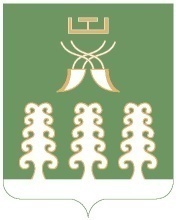 РЕСПУБЛИКА БАШКОРТОСТАНМУНИЦИПАЛЬНОГО РАЙОНА ШАРАНСКИЙ РАЙОНСОВЕТ СЕЛЬСКОГО ПОСЕЛЕНИЯ БАЗГИЕВСКИЙ СЕЛЬСОВЕТ 452632,Шаранский район c. Базгиево, ул.Центральная, 50         тел.(34769) 2-42-35